Civility in Politics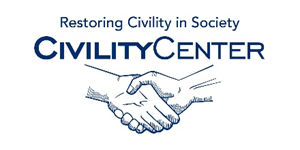 BooksYou're listening to a sample of the Audible audio edition. 
Learn more 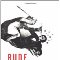 Rude Democracy: Civility and Incivility in American Politics Hardcover – August 28, 2010 by Susan Herbst (Author) › Visit Amazon's Susan Herbst Page Find all the books, read about the author, and more. Susan Herbst (Author) 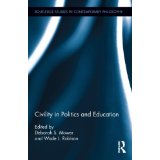 Civility in Politics and Education (Routledge Studies in Contemporary Philosophy)Oct 24, 2011by Deborah Mower and Wade L. Robison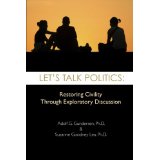 Let's Talk Politics: Restoring Civility Through Exploratory DiscussionMar 14, 2013by Suzanne Goodney Lea Ph.D. and Adolf G Gundersen Ph.D.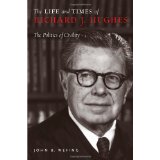 The Life and Times of Richard J. Hughes: The Politics of CivilitySep 22, 2009by John B. Wefing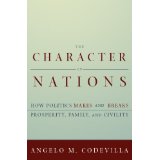 The Character of Nations: How Politics Makes and Breaks Prosperity, Family, and CivilityMar 24, 2009by Angelo Codevilla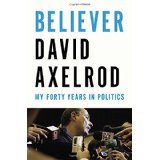 Believer: My Forty Years in PoliticsFeb 10, 2015by David Axelrod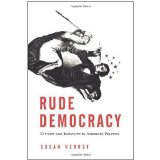 Rude Democracy: Civility and Incivility in American Politics by Herbst, Susan [2010]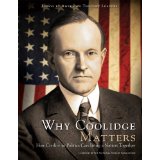 Why Coolidge Matters: How Civility in Politics Can Bring a Nation TogetherAug 3, 2010by National Notary Association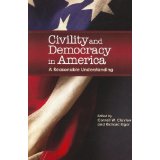 Civility and Democracy in America: A Reasonable UnderstandingFeb 6, 2013by Cornell W. Clayton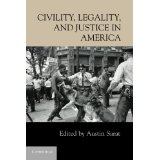 Civility, Legality, and Justice in AmericaAug 11, 2014by Austin Sarat